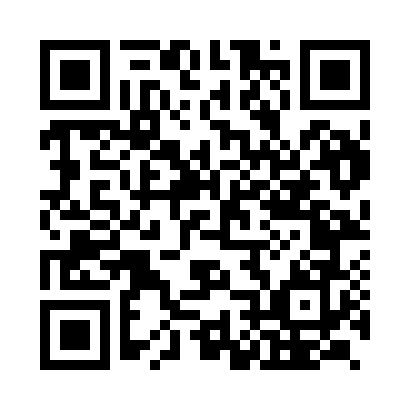 Prayer times for Unnao, Uttar Pradesh, IndiaMon 1 Jul 2024 - Wed 31 Jul 2024High Latitude Method: One Seventh RulePrayer Calculation Method: University of Islamic SciencesAsar Calculation Method: HanafiPrayer times provided by https://www.salahtimes.comDateDayFajrSunriseDhuhrAsrMaghribIsha1Mon3:515:1912:124:587:058:332Tue3:515:1912:124:587:058:333Wed3:525:1912:124:587:058:334Thu3:525:2012:134:587:058:335Fri3:525:2012:134:587:058:336Sat3:535:2112:134:597:058:337Sun3:535:2112:134:597:058:338Mon3:535:2112:134:597:058:339Tue3:545:2212:134:597:058:3310Wed3:545:2212:144:597:058:3311Thu3:545:2312:144:597:048:3312Fri3:555:2312:144:597:048:3313Sat3:555:2412:144:597:048:3214Sun3:565:2412:144:597:048:3215Mon3:565:2512:144:597:038:3216Tue3:565:2512:144:597:038:3217Wed3:575:2612:144:597:038:3118Thu3:585:2612:144:597:028:3119Fri3:585:2712:144:597:028:3020Sat3:595:2712:144:597:028:3021Sun4:005:2812:154:597:018:2922Mon4:015:2812:154:587:018:2823Tue4:015:2912:154:587:008:2824Wed4:025:2912:154:587:008:2725Thu4:035:3012:154:586:598:2626Fri4:035:3012:154:586:598:2527Sat4:045:3112:154:586:588:2528Sun4:055:3112:154:576:588:2429Mon4:065:3212:154:576:578:2330Tue4:065:3212:154:576:578:2231Wed4:075:3312:144:576:568:21